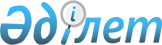 Тұрғын үй сертификаттарының мөлшерін және алушылар санатының тізбесін айқындау туралыҚарағанды облысы Теміртау қалалық мәслихатының 2021 жылғы 10 тамыздағы № 8/4 шешімі. Қазақстан Республикасының Әділет министрлігінде 2021 жылғы 20 тамызда № 24050 болып тіркелді.
      Қазақстан Республикасының "Қазақстан Республикасындағы жергілікті мемлекеттік басқару және өзін-өзі басқару туралы" Заңының 6-бабының 2-9-тармағына, Қазақстан Республикасының "Тұрғын үй қатынастары туралы" Заңының 14-1-бабының 2-тармағына сәйкес, Теміртау қалалық мәслихаты ШЕШТІ:
      1. Тұрғын үй сертификаттарының көлемін анықтау:
      1) әлеуметтік көмек ретінде бастапқы жарна сомасының 90% мөлшерінде, бірақ әр алушыға 1,5 (бір миллион бес жүз мың) теңгеден артық емес;
      2) бюджеттік кредит түрінде әлеуметтік қолдау ретінде бастапқы жарна сомасының 90% мөлшерінде, бірақ әр алушыға 1,5 (бір миллион бес жүз мың) теңгеден артық емес.
      2. Тұрғын үй сертификаттарын алушылар санатының тізбесі:
      1) бірінші және екінші топтардағы мүгедектігі бар адамдар;
      2) мүгедектігі бар балалары бар немесе оларды тәрбиелеушi отбасылар;
      3) басқа мемлекеттердің аумағындағы ұрыс қимылдарының ардагерлері;
      4) толық емес отбасылар;
      5) қандастар.
      Ескерту. 2-тармақ жаңа редакцияда - Қарағанды облысы Теміртау қалалық мәслихатының 30.06.2023 № 6/6 (оның алғаш ресми жарияланған күннен кейін күнтізбелік он күн өткен соң қолданысқа енгізіледі) шешімімен.


      3. Осы шешім оның алғаш ресми жарияланған күннен кейін күнтізбелік он күн өткен соң қолданысқа енгізіледі.
					© 2012. Қазақстан Республикасы Әділет министрлігінің «Қазақстан Республикасының Заңнама және құқықтық ақпарат институты» ШЖҚ РМК
				
      Мәслихат хатшысының м.а.

М. Коновалов
